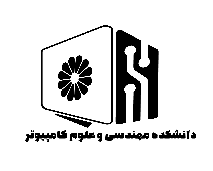 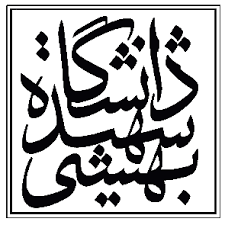                                                     دانشگاه شهید بهشتیدانشکده مهندسی و علوم کامپیوتراطلاعیه دفاعنام استاد راهنما: جناب اقای دکتر سید حسین عطارزاده نیاکینام استاد راهنما: جناب اقای دکتر سید حسین عطارزاده نیاکینام استاد راهنما: جناب اقای دکتر سید حسین عطارزاده نیاکینام دانشجو: سید بهرام هیوی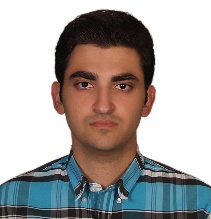 نام دانشجو: سید بهرام هیویمقطع: کارشناسی ارشدگرایش: معماری سیستم‌های کامپیوتریگرایش: معماری سیستم‌های کامپیوتریگرایش: معماری سیستم‌های کامپیوتریرشته: مهندسی کامپیوترتاریخ: 22/12/1400تاریخ: 22/12/1400تاریخ: 22/12/1400نوع دفاع:دفاع پروپوزال □دفاع پایان نامه دفاع رساله دکترا □نوع دفاع:دفاع پروپوزال □دفاع پایان نامه دفاع رساله دکترا □ساعت: 16 تا 18ساعت: 16 تا 18ساعت: 16 تا 18نوع دفاع:دفاع پروپوزال □دفاع پایان نامه دفاع رساله دکترا □نوع دفاع:دفاع پروپوزال □دفاع پایان نامه دفاع رساله دکترا □مکان: http://194.225.24.96/defa-computer-4مکان: http://194.225.24.96/defa-computer-4مکان: http://194.225.24.96/defa-computer-4نوع دفاع:دفاع پروپوزال □دفاع پایان نامه دفاع رساله دکترا □نوع دفاع:دفاع پروپوزال □دفاع پایان نامه دفاع رساله دکترا □عنوان:  شتاب‌دهی سخت‌افزاری الگوریتم جریان شبکه برای نگاشت گراف‌های وظایف به تراشه‌های چند پردازنده‌ای عنوان:  شتاب‌دهی سخت‌افزاری الگوریتم جریان شبکه برای نگاشت گراف‌های وظایف به تراشه‌های چند پردازنده‌ای عنوان:  شتاب‌دهی سخت‌افزاری الگوریتم جریان شبکه برای نگاشت گراف‌های وظایف به تراشه‌های چند پردازنده‌ای عنوان:  شتاب‌دهی سخت‌افزاری الگوریتم جریان شبکه برای نگاشت گراف‌های وظایف به تراشه‌های چند پردازنده‌ای عنوان:  شتاب‌دهی سخت‌افزاری الگوریتم جریان شبکه برای نگاشت گراف‌های وظایف به تراشه‌های چند پردازنده‌ای داوران داخلی: جناب اقای دکتر حمیدرضا مهدیانیداوران داخلی: جناب اقای دکتر حمیدرضا مهدیانیداوران خارجی: جناب اقای دکتر مصطفی ارسالی صالحی نسبداوران خارجی: جناب اقای دکتر مصطفی ارسالی صالحی نسبداوران خارجی: جناب اقای دکتر مصطفی ارسالی صالحی نسبچکیده:مطابق قانون آمدال، شتاب‌دهی بخشِ زمان‌بر یک برنامه‌ی کامپیوتری روی‌هم‌رفته منجر به بهبود کلی سرعت اجرای برنامه می‌شود. از سویی دیگر، در کاربردهایی مانند سیستم‌های نهفته، علاوه بر کارایی، بهبود پارامترهایی نظیر هزینه و توان مصرفی سیستم نیز از اهمیت بالایی برخوردار است. الگوریتم بیشینه‌ جریان در گراف‌های جریان شبکه یکی از مسائلی است که در طیف وسیعی از سیستم‌ها کاربرد دارد. در این پژوهش روی شتاب‌دهی الگوریتم بیشینه جریان شبکه تمرکز شده است که از جمله کاربردهای آن قطعه‌بندی تصویر و نگاشت وظایف به پردازنده‌ها است.هدف این پژوهش شتاب‌دهی سخت‌افزاری الگوریتم بیشینه جریان شبکه است. برای حل مسائل جریان شبکه و به‌خصوص مسئله‌ی بیشینه‌ جریان در گراف-که در این پژوهش به آن پرداخته شده است- هم روش‌های حل کلی مانند برنامه‌نویسی خطی به کار می‌رود و هم روش‌هایی اختصاصی، مانند الگوریتم‌های بیشینه‌ جریان، وجود دارد. تمرکز این پژوهش بر شتاب‌دهی الگوریتم ویژه‌ی حل مسئله‌ی بیشینه‌ جریان است. شتاب‌دهی پذیرفتنی روی برد با ابعاد انتخاب شده در پروژه، به‌کارگیری روش پیشنهادی را در سیستم‌های نهفته توجیه می‌کند و از سوی دیگر راه را برای انتقال آن به بسترهای شتاب‌دهی سخت‌افزاری قوی‌تر (مانند شتاب‌دهی سخت‌افزاری بر بستر پردازش ابری) هموار می‌کند.راهکار مورد استفاده در این پژوهش جهت شتاب‌دهی سخت‌افزاری، بهره‌گیری از سنتز سطح بالا بر پایه‌ی زبان OpenCL بر بستر FPGA-SoCها است. در زبان OpenCL دو رویکرد جهت توصیف هسته‌های شتاب‌دهی شده موجود است. یکی از الگوریتم‌های اجرای موازی مسئله‌ی بیشینه‌ جریان که در تشخیص لبه‌ی تصویرها نیز کاربرد دارد با هر دو رویکرد پیاده‌سازی و بهینه‌سازی می‌شود. برای سنجش مقدار شتاب‌دهی، زمان حل مسئله‌ی بیشینه‌ جریان گراف روی بورد DE10-Nano اندازه‌گیری می‌شود که یک‌بار تنها توسط پردازنده‌ی بورد اجرا می‌شود و بار دیگر از شتاب‌دهی سخت‌افزاری به کمک بخش FPGA بهره می‌گیرد. در پایان با مقایسه‌ی عددیِ زمان‌ها مشاهده می‌شود که در گراف با ساختار مش تا دو برابر شتاب‌دهی حاصل شده‌است. همچنین نشان داده می‌شود که برای حصول شتاب‌دهی، به‌کارگیری روش‌ها و راهبردهایی دقیق جهت بهینه‌سازی الزامی است و خروجی‌های اولیه ابزار سنتز سطح بالا روی کد نرم‌افزار با طراحی مطلوب فاصله زیادی دارد.چکیده:مطابق قانون آمدال، شتاب‌دهی بخشِ زمان‌بر یک برنامه‌ی کامپیوتری روی‌هم‌رفته منجر به بهبود کلی سرعت اجرای برنامه می‌شود. از سویی دیگر، در کاربردهایی مانند سیستم‌های نهفته، علاوه بر کارایی، بهبود پارامترهایی نظیر هزینه و توان مصرفی سیستم نیز از اهمیت بالایی برخوردار است. الگوریتم بیشینه‌ جریان در گراف‌های جریان شبکه یکی از مسائلی است که در طیف وسیعی از سیستم‌ها کاربرد دارد. در این پژوهش روی شتاب‌دهی الگوریتم بیشینه جریان شبکه تمرکز شده است که از جمله کاربردهای آن قطعه‌بندی تصویر و نگاشت وظایف به پردازنده‌ها است.هدف این پژوهش شتاب‌دهی سخت‌افزاری الگوریتم بیشینه جریان شبکه است. برای حل مسائل جریان شبکه و به‌خصوص مسئله‌ی بیشینه‌ جریان در گراف-که در این پژوهش به آن پرداخته شده است- هم روش‌های حل کلی مانند برنامه‌نویسی خطی به کار می‌رود و هم روش‌هایی اختصاصی، مانند الگوریتم‌های بیشینه‌ جریان، وجود دارد. تمرکز این پژوهش بر شتاب‌دهی الگوریتم ویژه‌ی حل مسئله‌ی بیشینه‌ جریان است. شتاب‌دهی پذیرفتنی روی برد با ابعاد انتخاب شده در پروژه، به‌کارگیری روش پیشنهادی را در سیستم‌های نهفته توجیه می‌کند و از سوی دیگر راه را برای انتقال آن به بسترهای شتاب‌دهی سخت‌افزاری قوی‌تر (مانند شتاب‌دهی سخت‌افزاری بر بستر پردازش ابری) هموار می‌کند.راهکار مورد استفاده در این پژوهش جهت شتاب‌دهی سخت‌افزاری، بهره‌گیری از سنتز سطح بالا بر پایه‌ی زبان OpenCL بر بستر FPGA-SoCها است. در زبان OpenCL دو رویکرد جهت توصیف هسته‌های شتاب‌دهی شده موجود است. یکی از الگوریتم‌های اجرای موازی مسئله‌ی بیشینه‌ جریان که در تشخیص لبه‌ی تصویرها نیز کاربرد دارد با هر دو رویکرد پیاده‌سازی و بهینه‌سازی می‌شود. برای سنجش مقدار شتاب‌دهی، زمان حل مسئله‌ی بیشینه‌ جریان گراف روی بورد DE10-Nano اندازه‌گیری می‌شود که یک‌بار تنها توسط پردازنده‌ی بورد اجرا می‌شود و بار دیگر از شتاب‌دهی سخت‌افزاری به کمک بخش FPGA بهره می‌گیرد. در پایان با مقایسه‌ی عددیِ زمان‌ها مشاهده می‌شود که در گراف با ساختار مش تا دو برابر شتاب‌دهی حاصل شده‌است. همچنین نشان داده می‌شود که برای حصول شتاب‌دهی، به‌کارگیری روش‌ها و راهبردهایی دقیق جهت بهینه‌سازی الزامی است و خروجی‌های اولیه ابزار سنتز سطح بالا روی کد نرم‌افزار با طراحی مطلوب فاصله زیادی دارد.چکیده:مطابق قانون آمدال، شتاب‌دهی بخشِ زمان‌بر یک برنامه‌ی کامپیوتری روی‌هم‌رفته منجر به بهبود کلی سرعت اجرای برنامه می‌شود. از سویی دیگر، در کاربردهایی مانند سیستم‌های نهفته، علاوه بر کارایی، بهبود پارامترهایی نظیر هزینه و توان مصرفی سیستم نیز از اهمیت بالایی برخوردار است. الگوریتم بیشینه‌ جریان در گراف‌های جریان شبکه یکی از مسائلی است که در طیف وسیعی از سیستم‌ها کاربرد دارد. در این پژوهش روی شتاب‌دهی الگوریتم بیشینه جریان شبکه تمرکز شده است که از جمله کاربردهای آن قطعه‌بندی تصویر و نگاشت وظایف به پردازنده‌ها است.هدف این پژوهش شتاب‌دهی سخت‌افزاری الگوریتم بیشینه جریان شبکه است. برای حل مسائل جریان شبکه و به‌خصوص مسئله‌ی بیشینه‌ جریان در گراف-که در این پژوهش به آن پرداخته شده است- هم روش‌های حل کلی مانند برنامه‌نویسی خطی به کار می‌رود و هم روش‌هایی اختصاصی، مانند الگوریتم‌های بیشینه‌ جریان، وجود دارد. تمرکز این پژوهش بر شتاب‌دهی الگوریتم ویژه‌ی حل مسئله‌ی بیشینه‌ جریان است. شتاب‌دهی پذیرفتنی روی برد با ابعاد انتخاب شده در پروژه، به‌کارگیری روش پیشنهادی را در سیستم‌های نهفته توجیه می‌کند و از سوی دیگر راه را برای انتقال آن به بسترهای شتاب‌دهی سخت‌افزاری قوی‌تر (مانند شتاب‌دهی سخت‌افزاری بر بستر پردازش ابری) هموار می‌کند.راهکار مورد استفاده در این پژوهش جهت شتاب‌دهی سخت‌افزاری، بهره‌گیری از سنتز سطح بالا بر پایه‌ی زبان OpenCL بر بستر FPGA-SoCها است. در زبان OpenCL دو رویکرد جهت توصیف هسته‌های شتاب‌دهی شده موجود است. یکی از الگوریتم‌های اجرای موازی مسئله‌ی بیشینه‌ جریان که در تشخیص لبه‌ی تصویرها نیز کاربرد دارد با هر دو رویکرد پیاده‌سازی و بهینه‌سازی می‌شود. برای سنجش مقدار شتاب‌دهی، زمان حل مسئله‌ی بیشینه‌ جریان گراف روی بورد DE10-Nano اندازه‌گیری می‌شود که یک‌بار تنها توسط پردازنده‌ی بورد اجرا می‌شود و بار دیگر از شتاب‌دهی سخت‌افزاری به کمک بخش FPGA بهره می‌گیرد. در پایان با مقایسه‌ی عددیِ زمان‌ها مشاهده می‌شود که در گراف با ساختار مش تا دو برابر شتاب‌دهی حاصل شده‌است. همچنین نشان داده می‌شود که برای حصول شتاب‌دهی، به‌کارگیری روش‌ها و راهبردهایی دقیق جهت بهینه‌سازی الزامی است و خروجی‌های اولیه ابزار سنتز سطح بالا روی کد نرم‌افزار با طراحی مطلوب فاصله زیادی دارد.چکیده:مطابق قانون آمدال، شتاب‌دهی بخشِ زمان‌بر یک برنامه‌ی کامپیوتری روی‌هم‌رفته منجر به بهبود کلی سرعت اجرای برنامه می‌شود. از سویی دیگر، در کاربردهایی مانند سیستم‌های نهفته، علاوه بر کارایی، بهبود پارامترهایی نظیر هزینه و توان مصرفی سیستم نیز از اهمیت بالایی برخوردار است. الگوریتم بیشینه‌ جریان در گراف‌های جریان شبکه یکی از مسائلی است که در طیف وسیعی از سیستم‌ها کاربرد دارد. در این پژوهش روی شتاب‌دهی الگوریتم بیشینه جریان شبکه تمرکز شده است که از جمله کاربردهای آن قطعه‌بندی تصویر و نگاشت وظایف به پردازنده‌ها است.هدف این پژوهش شتاب‌دهی سخت‌افزاری الگوریتم بیشینه جریان شبکه است. برای حل مسائل جریان شبکه و به‌خصوص مسئله‌ی بیشینه‌ جریان در گراف-که در این پژوهش به آن پرداخته شده است- هم روش‌های حل کلی مانند برنامه‌نویسی خطی به کار می‌رود و هم روش‌هایی اختصاصی، مانند الگوریتم‌های بیشینه‌ جریان، وجود دارد. تمرکز این پژوهش بر شتاب‌دهی الگوریتم ویژه‌ی حل مسئله‌ی بیشینه‌ جریان است. شتاب‌دهی پذیرفتنی روی برد با ابعاد انتخاب شده در پروژه، به‌کارگیری روش پیشنهادی را در سیستم‌های نهفته توجیه می‌کند و از سوی دیگر راه را برای انتقال آن به بسترهای شتاب‌دهی سخت‌افزاری قوی‌تر (مانند شتاب‌دهی سخت‌افزاری بر بستر پردازش ابری) هموار می‌کند.راهکار مورد استفاده در این پژوهش جهت شتاب‌دهی سخت‌افزاری، بهره‌گیری از سنتز سطح بالا بر پایه‌ی زبان OpenCL بر بستر FPGA-SoCها است. در زبان OpenCL دو رویکرد جهت توصیف هسته‌های شتاب‌دهی شده موجود است. یکی از الگوریتم‌های اجرای موازی مسئله‌ی بیشینه‌ جریان که در تشخیص لبه‌ی تصویرها نیز کاربرد دارد با هر دو رویکرد پیاده‌سازی و بهینه‌سازی می‌شود. برای سنجش مقدار شتاب‌دهی، زمان حل مسئله‌ی بیشینه‌ جریان گراف روی بورد DE10-Nano اندازه‌گیری می‌شود که یک‌بار تنها توسط پردازنده‌ی بورد اجرا می‌شود و بار دیگر از شتاب‌دهی سخت‌افزاری به کمک بخش FPGA بهره می‌گیرد. در پایان با مقایسه‌ی عددیِ زمان‌ها مشاهده می‌شود که در گراف با ساختار مش تا دو برابر شتاب‌دهی حاصل شده‌است. همچنین نشان داده می‌شود که برای حصول شتاب‌دهی، به‌کارگیری روش‌ها و راهبردهایی دقیق جهت بهینه‌سازی الزامی است و خروجی‌های اولیه ابزار سنتز سطح بالا روی کد نرم‌افزار با طراحی مطلوب فاصله زیادی دارد.چکیده:مطابق قانون آمدال، شتاب‌دهی بخشِ زمان‌بر یک برنامه‌ی کامپیوتری روی‌هم‌رفته منجر به بهبود کلی سرعت اجرای برنامه می‌شود. از سویی دیگر، در کاربردهایی مانند سیستم‌های نهفته، علاوه بر کارایی، بهبود پارامترهایی نظیر هزینه و توان مصرفی سیستم نیز از اهمیت بالایی برخوردار است. الگوریتم بیشینه‌ جریان در گراف‌های جریان شبکه یکی از مسائلی است که در طیف وسیعی از سیستم‌ها کاربرد دارد. در این پژوهش روی شتاب‌دهی الگوریتم بیشینه جریان شبکه تمرکز شده است که از جمله کاربردهای آن قطعه‌بندی تصویر و نگاشت وظایف به پردازنده‌ها است.هدف این پژوهش شتاب‌دهی سخت‌افزاری الگوریتم بیشینه جریان شبکه است. برای حل مسائل جریان شبکه و به‌خصوص مسئله‌ی بیشینه‌ جریان در گراف-که در این پژوهش به آن پرداخته شده است- هم روش‌های حل کلی مانند برنامه‌نویسی خطی به کار می‌رود و هم روش‌هایی اختصاصی، مانند الگوریتم‌های بیشینه‌ جریان، وجود دارد. تمرکز این پژوهش بر شتاب‌دهی الگوریتم ویژه‌ی حل مسئله‌ی بیشینه‌ جریان است. شتاب‌دهی پذیرفتنی روی برد با ابعاد انتخاب شده در پروژه، به‌کارگیری روش پیشنهادی را در سیستم‌های نهفته توجیه می‌کند و از سوی دیگر راه را برای انتقال آن به بسترهای شتاب‌دهی سخت‌افزاری قوی‌تر (مانند شتاب‌دهی سخت‌افزاری بر بستر پردازش ابری) هموار می‌کند.راهکار مورد استفاده در این پژوهش جهت شتاب‌دهی سخت‌افزاری، بهره‌گیری از سنتز سطح بالا بر پایه‌ی زبان OpenCL بر بستر FPGA-SoCها است. در زبان OpenCL دو رویکرد جهت توصیف هسته‌های شتاب‌دهی شده موجود است. یکی از الگوریتم‌های اجرای موازی مسئله‌ی بیشینه‌ جریان که در تشخیص لبه‌ی تصویرها نیز کاربرد دارد با هر دو رویکرد پیاده‌سازی و بهینه‌سازی می‌شود. برای سنجش مقدار شتاب‌دهی، زمان حل مسئله‌ی بیشینه‌ جریان گراف روی بورد DE10-Nano اندازه‌گیری می‌شود که یک‌بار تنها توسط پردازنده‌ی بورد اجرا می‌شود و بار دیگر از شتاب‌دهی سخت‌افزاری به کمک بخش FPGA بهره می‌گیرد. در پایان با مقایسه‌ی عددیِ زمان‌ها مشاهده می‌شود که در گراف با ساختار مش تا دو برابر شتاب‌دهی حاصل شده‌است. همچنین نشان داده می‌شود که برای حصول شتاب‌دهی، به‌کارگیری روش‌ها و راهبردهایی دقیق جهت بهینه‌سازی الزامی است و خروجی‌های اولیه ابزار سنتز سطح بالا روی کد نرم‌افزار با طراحی مطلوب فاصله زیادی دارد.